FeladatlapCsoport1. Feladatcsoport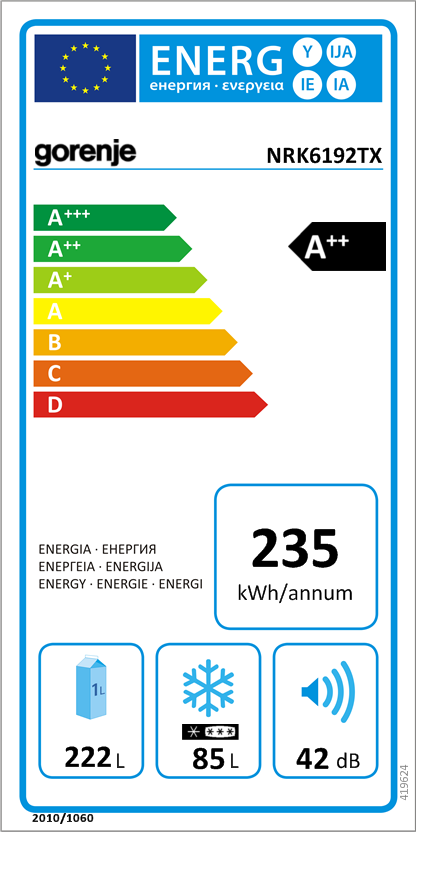 Nézd meg a címkét és válaszold meg az alábbi kérdéseket. A válaszokhoz használd az internetet!1. Milyen eszközről van szó? ……………………………………………………………..2. Melyik gyártó címkéjét látod? …….……………………………………………….…3. Mekkora az eszköz fogyasztása? ………………………………………………………...4. Mit jelent a fekete keretben az „A++”? ……………………………………………………………………….5. Mit jelentenek a címke alján a számok és betűjelek az eszköz esetében?222L: ………………………………………………….85L: ……………………………………………………42db: …………………………………………………2. Feladatcsoport2.1 Mennyibe kerül az eszköz?2.2 Ha az eszközt egy család az év minden napjában használja, hány forintba fog kerülni ez neki? A válaszhoz használd az internetet! Írd le, hogy hogyan kaptad meg az eredményt! (Haladóknak: különböztesd meg az éjszakai és a nappali áram árát!)2.3 Milyen nagy lehet az eszköz felső része? Magasság, szélesség, mélység?2.4 Ha az eszköz „B” besorolású lenne, mennyi lenne az éves fogyasztása? Mennyivel többet kellene fizetni éves szinten?2.5 A 42-es szám milyen mértéket takar? Keress példát erre a szintre, hogy el tudjátok képzelni, mit is jelent pontosan ez a mérték!FeladatlapCsoport+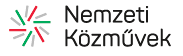 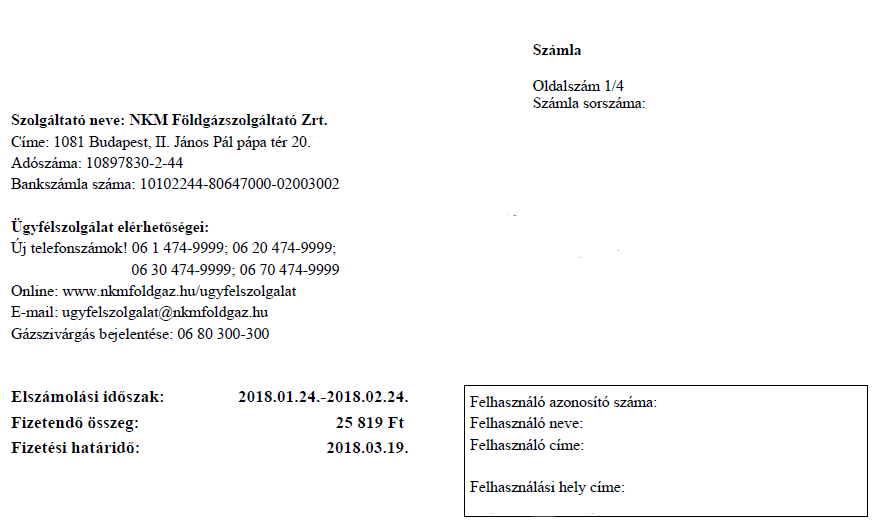 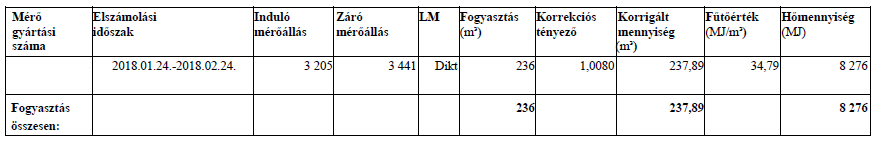 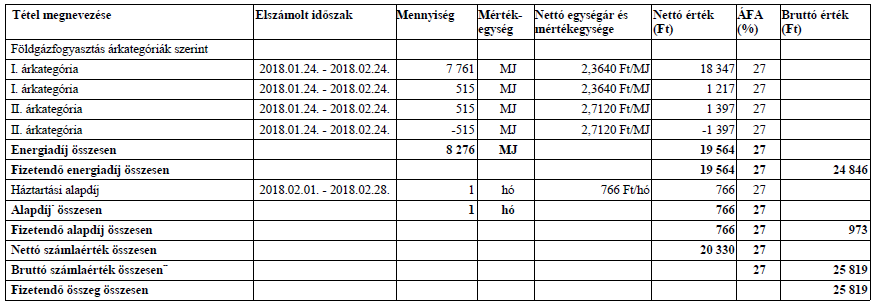 Nézd meg a képet és válaszold meg az alábbi kérdéseket. A válaszokhoz használd az internetet!1. Feladatcsoport1. Mit látsz a képen? ……………………………………………………………..2. Mennyit kell fizetni? …….……………………………………………….…3. Mi a fizetési határidő? …………………………………………………………4. Hány nap fogyasztására vonatkozik az összeg? ………………………………………………………...5. Mekkora volt a fogyasztás? …………………………………………………………………6. Számold ki, hogy mennyibe kerül a számla alapján 1m3 gáz a különböző támogatások és korrekciók nélkül! ……………………………….2. FeladatcsoportAz internet segítségével válaszold meg az alábbi kérdéseket!Mit mutat a mérő, milyen információkhoz tudsz jutni a kép alapján? ……………………………………………….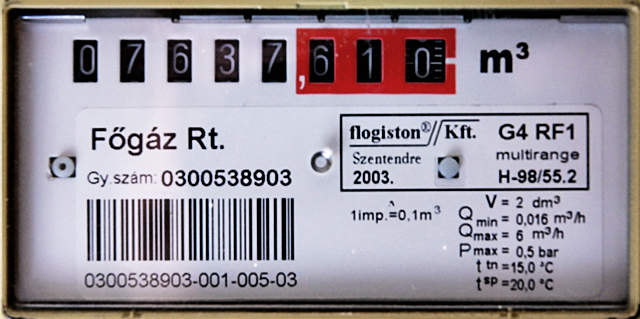 Mit jelentenek a rövidítések, mértékegységek?V: Qmin:Qmax:Pmax:ttn:tsp: FeladatlapCsoport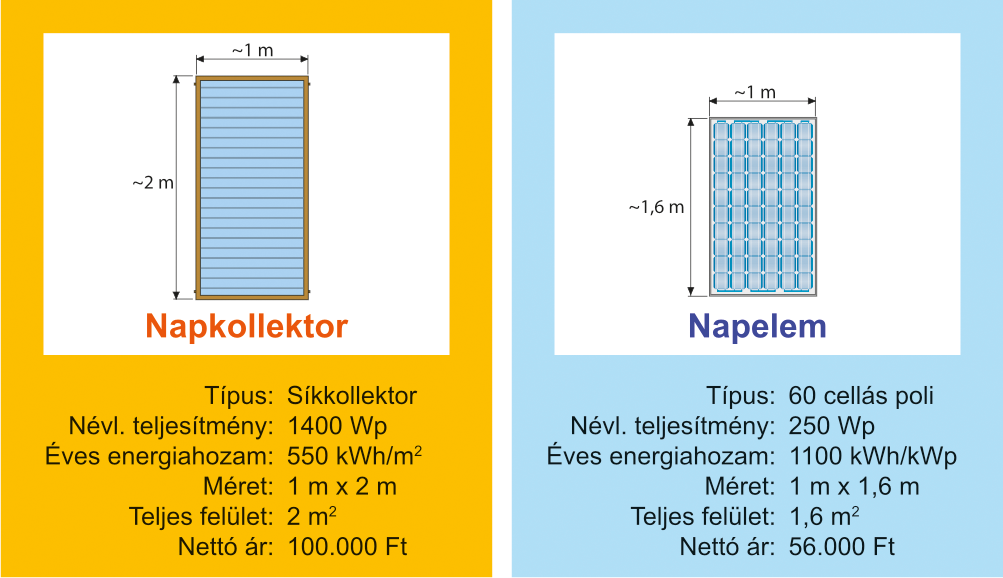 A feladatok megválaszolásához használd az internetet!FeladatcsoportMi a különbség a napkollektor és napelem között?Mit jelent a „Névl. teljesítmény”?Milyen mértékegység a Wp és kWp?FeladatcsoportMilyen tájolással és milyen szögben kell telepíteni a napelemet? Miért?Mi az az inverter, miért szükséges?Számold ki, hogy ha egy családi házra 12 db napelemet telepítenek, akkor mennyibe fog kerülni a „beruházás”? A napelem anyagköltsége a teljes költség 50%, az inverteré a 15%-a, a szerelési anyagok a teljes költség 10%-a, a szerelési díj pedig a 25%-a? Mennyi lesz a családot terhelő bruttó ár, ha az Áfa 27%?Hány m2-t foglalnak el a napelemek a ház tetején?Mennyi áramot fog termelni és ez hány forintba kerül (tehát mennyi lesz a megtakarítás)?Mennyi idő alatt hozza vissza a napelem az árát?